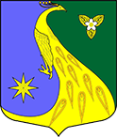 ЛЕНИНГРАДСКАЯ ОБЛАСТЬЛУЖСКИЙ МУНИЦИПАЛЬНЫЙ РАЙОНАДМИНИСТРАЦИЯ СКРЕБЛОВСКОГО СЕЛЬСКОГО ПОСЕЛЕНИЯПОСТАНОВЛЕНИЕОт  20 мая  2020 года      № 125О мерах по предотвращению распространения новой
коронавирусной инфекции (COVID-19) на территории Скребловского сельского поселения
Лужского муниципального района Ленинградской области В соответствии со статьей 31 Федерального закона от 30 марта 1999 года    № 52-ФЗ «О санитарно-эпидемиологическом благополучии населения», постановлениями Правительства Ленинградской области от 13 марта   2020 года № 117 «О введении на территории Ленинградской области режима повышенной готовности для органов управления и сил Ленинградской областной подсистемы РСЧС и некоторых мерах по предотвращению распространения новой коронавирусной инфекции COVID-19 на территории Ленинградской области» и от 11 мая 2020 года № 277 «О мерах по предотвращению распространения новой коронавирусной инфекции (COVID-19) на территории Ленинградской области»,  постановлением Главного государственного санитарного врача Российской Федерации от   02 марта 2020 года № 5 «О дополнительных мерах по снижению рисков завоза и распространения новой коронавирусной инфекции (2019-nCoV)», постановлениями, предписаниями и предложениями Главного государственного санитарного врача по Ленинградской области, в целях недопущения распространения в Лужском муниципальном районе Ленинградской области новой коронавирусной инфекции (COVID-19), администрация Скребловского сельского поселения   ПОСТАНОВЛЯЕТ: 1. В период с 12 по 31 мая 2020 года включительно:1.1.Закрыть администрацию Скребловского сельского поселения  для посещения. Проход в здание только по предварительному звонку в случае крайней необходимости. 1.2.Обеспечить работу сотрудников в количестве не менее 50 процентов численного состава администрации Скребловского сельского поселения, оставшимся сотрудникам осуществлять трудовую деятельность с использованием средств удаленного доступа.1.3.Запретить проведение всех массовых мероприятий на территории  Лужского муниципального района Ленинградской области.1.4.Деятельность социально-культурного центра «Лидер» в части методической работы, репетиционного процесса без участия зрительской аудитории, а также кружковой работы в индивидуальном режиме допускается при соблюдении требований, предусмотренных приложением 2 к постановлению Правительства Ленинградской области от 11 мая 2020 года № 277 «О мерах по предотвращению распространения новой коронавирусной инфекции (COVID-19) на территории Ленинградской области», а также социальной дистанции и всех норм эпидемиологической безопасности (санитарная обработка помещений не менее трех раз в день, контактных поверхностей ручек дверей  не реже одного раза в час, установка санитайзеров).Разрешить групповые тренировки на открытом воздухе до 15 человек (без использования раздевалок, а также групповые тренировки в помещениях до 10 человек (без использования раздевалок) при соблюдении требований «Маски обязательно».1.5. Муниципальным библиотекам обеспечить библиотечное обслуживание населения с ограничением максимального количества посетителей не более одного человека на 10 квадратных метров при соблюдении всех норм эпидемиологической безопасности (санитарная обработка помещений не менее трех раз в день, контактных поверхностей ручек дверей  не реже одного раза в час, установка санитайзеров), а также при соблюдении требований, предусмотренных приложением 2 к постановлению Правительства Ленинградской области от 11 мая 2020 года   № 277 «О мерах по предотвращению распространения новой коронавирусной инфекции (COVID-19) на территории Ленинградской области».1.6.Осуществление деятельности санаториями, базами отдыха, объектами массового отдыха, гостиницами, расположенными на территории Скребловского сельского поселения Лужского муниципального района Ленинградской области, допускается при соблюдении требований, предусмотренных приложением 2 к постановлению Правительства Ленинградской области от 11 мая 2020 года  № 277 «О мерах по предотвращению распространения новой коронавирусной инфекции (COVID-19) на территории Ленинградской области».1.7.Работодателям, не зависимо от форм собственности, ввести карантин на всех предприятиях, организациях Скребловского сельского поселения Лужского муниципального района Ленинградской области в местах проживания временной рабочей силы.1.8.Особенности осуществления хозяйствующими субъектами отдельных видов деятельности предусмотрены приложением 2 к постановлению Правительства Ленинградской области от 11 мая 2020 года                             № 277 «О мерах по предотвращению распространения новой коронавирусной инфекции (COVID-19) на территории Ленинградской области».При осуществлении деятельности хозяйствующие субъекты обязаны:руководствоваться пунктом 1.3 постановления Главного государственного санитарного врача Российской Федерации от 13 марта 2020 года № 6 «О дополнительных мерах по снижению рисков распространения COVID-2019»;руководствоваться перечнем превентивных мер для организаций торговли, общественного питания и бытового обслуживания в целях недопущения распространения новой коронавирусной инфекции, согласованным руководителем Управления Федеральной службы по надзору в сфере защиты прав потребителей и благополучия человека по Ленинградской области  Главным государственным санитарным врачом по Ленинградской области (письмо от 3 апреля 2020 года № 47-00-02/31-2025-2020);разместить в общедоступном месте перечень принятых ими мер, направленных на снижение рисков распространения новой коронавирусной инфекции (COVID-19), в наглядной и доступной форме, в том числе способами, принятыми в отдельных сферах обслуживания потребителей, с обязательным указанием номера контактного телефона комитета по развитию малого, среднего бизнеса и потребительского рынка Ленинградской области (8(800)302-08-13);осуществлять обслуживание посетителей при использовании обслуживающим персоналом средств индивидуальной защиты (гигиеническая маска, повязка, респиратор, перчатки);предприятиям торговли обеспечить посетителям возможность приобретения гигиенических масок.Хозяйствующие субъекты, возобновляющие свою деятельность со дня вступления в силу настоящего постановления, обязаны осуществлять контроль за обязательным использованием посетителями, покупателями, клиентами, находящимися на территории, в том числе в помещениях, используемых указанными хозяйствующими субъектами для осуществления деятельности, средств индивидуальной защиты органов дыхания (гигиеническая маска, повязка, респиратор). За несоблюдение указанных требований установлена административная ответственность, вплоть до приостановки деятельности.1.9. Ограничить передвижение граждан, проживающих на территории Скребловского сельского поселения Лужского муниципального района Ленинградской области, в границах поселения, за исключением: лиц, относящихся к категориям работников, организаций, осуществляющих деятельность в режиме повышенной готовности;необходимости посещения торговых объектов, а также получения услуг, предоставление которых предусмотрено приложением 2 к постановлению Правительства Ленинградской области от 11 мая 2020 года              № 277 «О мерах по предотвращению распространения новой коронавирусной инфекции (COVID-19) на территории Ленинградской области»;занятий спортом на открытом воздухе, в том числе на открытых спортивных сооружениях при соблюдении требований, предусмотренных приложением 2 к постановлению Правительства Ленинградской области от  11 мая 2020 года № 277 «О мерах по предотвращению распространения новой коронавирусной инфекции (COVID-19) на территории Ленинградской области»;одиночных, парных, семейных прогулок в парках, скверах и других зонах отдыха на открытом воздухе при соблюдении социальной дистанции  1,5  2 метра при рекомендуемом использовании средств индивидуальной защиты (гигиенические маски, респираторы).Прогулки в парках, скверах и других зонах отдыха на открытом воздухе не разрешаются в целях массового скопления людей, в том числе в целях организации «пикника», «шашлыков», «барбекю» и т.д.Запрещается проведение массовых гуляний, спортивных, зрелищных и иных массовых мероприятий.При передвижении необходимо иметь удостоверение личности, документ, подтверждающий место работы, проживания (книжка садовода, свидетельство о праве собственности на жилой дом и т.д.).Иные лица, временно проживающие на территории Скребловского сельского поселения Лужского муниципального района Ленинградской области, должны находиться в границах поселения по месту временного проживания.Передвижение несовершеннолетних без сопровождения родителей или иных законных представителей допускается в границах населенного пункта и с 08:00 до 22:00 часов.При выявлении случаев заражения новой коронавирусной инфекцией (COVID-19) в населенном пункте Скребловского сельского поселения Лужского муниципального района Ленинградской области ограничивается  передвижение граждан границами указанного населенного пункта, за исключением передвижения к месту работы, командирования и по показаниям здоровья. Лица, находящиеся на данной территории, обязаны соблюдать режим самоизоляции в соответствии с постановлением Главного государственного санитарного врача по Ленинградской области. В случае выявления заражения новой коронавирусной инфекцией (COVID-19) администрации обеспечить решение бытовых вопросов граждан, соблюдающих режим самоизоляции, установленный Главным государственным санитарным врачом по Ленинградской области, посредством организации работы волонтеров и социальных работников.Обязать соблюдать режим самоизоляции граждан в возрасте 65 лет и старше, а также граждан, страдающих хроническими заболеваниями, входящими в перечень заболеваний, требующих режима самоизоляции, согласно приложению 1 к постановлению правительства Ленинградской области от 11 мая 2020 года № 277 «О мерах по предотвращению распространения новой коронавирусной инфекции (COVID-19) на территории Ленинградской области». Режим самоизоляции должен быть обеспечен по месту проживания указанных лиц, в том числе в жилых и садовых домах. Допускаются прогулки на расстоянии, не превышающем 100 метров от места проживания (пребывания), при использовании средств индивидуальной защиты органов дыхания (гигиеническая маска, респиратор).Лицам, соблюдающим режим самоизоляции, не покидать места проживания (пребывания), за исключением случаев обращения за экстренной (неотложной) медицинской помощью и случаев иной прямой угрозы жизни и здоровью, случаев следования к месту (от места) осуществления деятельности (в том числе работы), которая не приостановлена в соответствии с настоящим постановлением, осуществления деятельности, связанной с передвижением по территории Скребловского сельского поселения Лужского муниципального района, населенного пункта, если такое передвижение непосредственно связано с осуществлением деятельности, которая не приостановлена в соответствии с настоящим постановлением (в том числе оказанием транспортных услуг и услуг доставки), а также следования к ближайшему месту приобретения товаров, работ, услуг, реализация которых не ограничена, выгула собак на расстоянии, не превышающем 100 метров от места проживания (пребывания), выноса отходов до ближайшего места накопления отходов.Разрешить посещение исключительно с 07:00 до 11:00 часов гражданами в возрасте 65 лет и старше, а также гражданами, страдающими хроническими заболеваниями, входящими в перечень заболеваний, требующих соблюдения режима самоизоляции, согласно приложению 1 к постановлению Правительства Ленинградской области от 11 мая 2020 года              № 277 «О мерах по предотвращению распространения новой коронавирусной инфекции (COVID-19) на территории Ленинградской области», объектов торговли, осуществляющих продажу продуктов питания и товаров первой необходимости.Рекомендовать гражданам ограничить поездки, в том числе в целях туризма и отдыха.Рекомендовать гражданам воздержаться от посещения религиозных объектов, а также иных мест и объектов, специально предназначенных для богослужений, молитвенных и религиозных собраний, религиозного почитания (паломничества).Применение средств индивидуальной защиты дыхания (гигиеническая маска, респиратор) при посещении рынков, ярмарок, магазинов, аптек, а также иных помещений, в которых осуществляют деятельность юридические лица и индивидуальные предприниматели, проезд во всех видах транспорта общего пользования, в том числе такси, на территории Скребловского сельского поселения Лужского муниципального района Ленинградской области является обязательным, за исключением случаев, предусмотренных приложением 2 к постановлению Правительства Ленинградской области от 11 мая 2020 года № 277 «О мерах по предотвращению распространения новой коронавирусной инфекции (COVID-19) на территории Ленинградской области». Применение перчаток носит рекомендательный характер.2.Контроль за исполнением постановления оставляю за собой.3.Настоящее постановление вступает в силу со дня подписания. Глава администрацииСкребловского  сельского поселения				Е.А.ШустроваРазослано: прокуратура, СКЦ «Лидер».